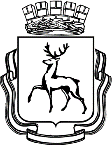 АДМИНИСТРАЦИЯ ГОРОДА НИЖНЕГО НОВГОРОДАПОСТАНОВЛЕНИЕВ соответствии со статьей 52 Устава города Нижнего Новгорода, Порядком разработки, реализации и оценки эффективности муниципальных программ города Нижнего Новгорода и Методическими рекомендациями по разработке и реализации муниципальных программ города Нижнего Новгорода, утвержденными постановлением администрации города Нижнего Новгорода от 08.04.2014 № 1228,  решением городской Думы города Нижнего Новгорода от 19.12.2023 № 288 «О внесении изменений в решение городской Думы города Нижнего Новгорода  от 14.12.2022 № 265 «О бюджете города Нижнего Новгорода на 2023 и плановый период 2024-2025 годов», решением городской Думы города Нижнего Новгорода от 13.12.2023 №273 «О бюджете города Нижнего Новгорода на 2024 год и на плановый период 2025-2026 годов» администрация города Нижнего Новгорода постановляет: Внести в муниципальную программу «Развитие туризма на территории города Нижнего Новгорода» на 2023-2028 годы (далее – Программа), утвержденную постановлением администрации города Нижнего Новгорода от 22.12.2022 № 7070, следующие изменения: Изложить раздел 1 «Паспорт Программы» в редакции согласно приложению № 1 к настоящему постановлению. Изложить таблицу 5 «Ресурсное обеспечение реализации Программы за счет средств бюджета города Нижнего Новгорода» пункта 2.6 «Обоснование объема финансовых ресурсов» раздела 2 «Текстовая часть Программы» в редакции согласно приложению № 2 к настоящему постановлению.Изложить План реализации муниципальной программы «Развитие туризма на территории города Нижнего Новгорода на 2023-2028 годы» на 2023 год в редакции согласно приложению № 3 к настоящему постановлению.Изложить План реализации муниципальной программы «Развитие туризма на территории города Нижнего Новгорода на 2023-2028 годы» на 2024 год в редакции согласно приложению № 4 к настоящему постановлению. Управлению информационной политики администрации города Нижнего Новгорода обеспечить опубликование настоящего постановления в официальном печатном средстве массовой информации – газете «День города. Нижний Новгород». Юридическому департаменту администрации города Нижнего Новгорода (Витушкина Т.А.) обеспечить размещение настоящего постановления на официальном сайте администрации города Нижнего Новгорода в информационно-телекоммуникационной сети «Интернет». Контроль за исполнением постановления возложить на исполняющего обязанности первого заместителя главы администрации города Нижнего Новгорода Егорова С.А.А.В.Симагин435 58 51Паспорт ПрограммыТаблица 5Ресурсное обеспечениереализации программы за счет средств бюджета города Нижнего НовгородаПЛАНреализации муниципальной программы «Развитие туризмана территории города Нижнего Новгорода» на 2023-2028 годына 2023 годПЛАНреализации муниципальной программы «Развитие туризмана территории города Нижнего Новгорода» на 2023-2028 годына 2024 год№ ┌┐                                                 Ю.В.Шалабаев3ПРИЛОЖЕНИЕ № 1к постановлению администрациигородаот__________ № _________Ответственный исполнитель ПрограммыДепартамент развития туризма и внешних связей администрации города Нижнего Новгорода.Департамент развития туризма и внешних связей администрации города Нижнего Новгорода.Департамент развития туризма и внешних связей администрации города Нижнего Новгорода.Департамент развития туризма и внешних связей администрации города Нижнего Новгорода.Департамент развития туризма и внешних связей администрации города Нижнего Новгорода.Департамент развития туризма и внешних связей администрации города Нижнего Новгорода.Департамент развития туризма и внешних связей администрации города Нижнего Новгорода.Департамент развития туризма и внешних связей администрации города Нижнего Новгорода.Соисполнители программыДепартамент культуры администрации города Нижнего НовгородаДепартамент благоустройства администрации города Нижнего НовгородаДепартамент транспорта и дорожного хозяйства администрации города Нижнего НовгородаДепартамент градостроительного развития и архитектуры администрации города Нижнего Новгорода (МКУ «ГЦГиА»)Департамент культуры администрации города Нижнего НовгородаДепартамент благоустройства администрации города Нижнего НовгородаДепартамент транспорта и дорожного хозяйства администрации города Нижнего НовгородаДепартамент градостроительного развития и архитектуры администрации города Нижнего Новгорода (МКУ «ГЦГиА»)Департамент культуры администрации города Нижнего НовгородаДепартамент благоустройства администрации города Нижнего НовгородаДепартамент транспорта и дорожного хозяйства администрации города Нижнего НовгородаДепартамент градостроительного развития и архитектуры администрации города Нижнего Новгорода (МКУ «ГЦГиА»)Департамент культуры администрации города Нижнего НовгородаДепартамент благоустройства администрации города Нижнего НовгородаДепартамент транспорта и дорожного хозяйства администрации города Нижнего НовгородаДепартамент градостроительного развития и архитектуры администрации города Нижнего Новгорода (МКУ «ГЦГиА»)Департамент культуры администрации города Нижнего НовгородаДепартамент благоустройства администрации города Нижнего НовгородаДепартамент транспорта и дорожного хозяйства администрации города Нижнего НовгородаДепартамент градостроительного развития и архитектуры администрации города Нижнего Новгорода (МКУ «ГЦГиА»)Департамент культуры администрации города Нижнего НовгородаДепартамент благоустройства администрации города Нижнего НовгородаДепартамент транспорта и дорожного хозяйства администрации города Нижнего НовгородаДепартамент градостроительного развития и архитектуры администрации города Нижнего Новгорода (МКУ «ГЦГиА»)Департамент культуры администрации города Нижнего НовгородаДепартамент благоустройства администрации города Нижнего НовгородаДепартамент транспорта и дорожного хозяйства администрации города Нижнего НовгородаДепартамент градостроительного развития и архитектуры администрации города Нижнего Новгорода (МКУ «ГЦГиА»)Департамент культуры администрации города Нижнего НовгородаДепартамент благоустройства администрации города Нижнего НовгородаДепартамент транспорта и дорожного хозяйства администрации города Нижнего НовгородаДепартамент градостроительного развития и архитектуры администрации города Нижнего Новгорода (МКУ «ГЦГиА»)Цели ПрограммыПовышение туристической привлекательности города Нижнего Новгорода.Повышение туристической привлекательности города Нижнего Новгорода.Повышение туристической привлекательности города Нижнего Новгорода.Повышение туристической привлекательности города Нижнего Новгорода.Повышение туристической привлекательности города Нижнего Новгорода.Повышение туристической привлекательности города Нижнего Новгорода.Повышение туристической привлекательности города Нижнего Новгорода.Повышение туристической привлекательности города Нижнего Новгорода.Задачи ПрограммыПредоставление населению туристско-информационных услуг;Формирование туристического продукта, удовлетворяющего потребности российских и зарубежных туристов.Предоставление населению туристско-информационных услуг;Формирование туристического продукта, удовлетворяющего потребности российских и зарубежных туристов.Предоставление населению туристско-информационных услуг;Формирование туристического продукта, удовлетворяющего потребности российских и зарубежных туристов.Предоставление населению туристско-информационных услуг;Формирование туристического продукта, удовлетворяющего потребности российских и зарубежных туристов.Предоставление населению туристско-информационных услуг;Формирование туристического продукта, удовлетворяющего потребности российских и зарубежных туристов.Предоставление населению туристско-информационных услуг;Формирование туристического продукта, удовлетворяющего потребности российских и зарубежных туристов.Предоставление населению туристско-информационных услуг;Формирование туристического продукта, удовлетворяющего потребности российских и зарубежных туристов.Предоставление населению туристско-информационных услуг;Формирование туристического продукта, удовлетворяющего потребности российских и зарубежных туристов.Этапы и сроки реализации ПрограммыСрок реализации Программы 2023-2028 годы. Программа реализуется в один этап.Срок реализации Программы 2023-2028 годы. Программа реализуется в один этап.Срок реализации Программы 2023-2028 годы. Программа реализуется в один этап.Срок реализации Программы 2023-2028 годы. Программа реализуется в один этап.Срок реализации Программы 2023-2028 годы. Программа реализуется в один этап.Срок реализации Программы 2023-2028 годы. Программа реализуется в один этап.Срок реализации Программы 2023-2028 годы. Программа реализуется в один этап.Срок реализации Программы 2023-2028 годы. Программа реализуется в один этап.Объемы бюджетных ассигнований Программы за счет средств бюджета города Нижнего НовгородаОбщий объем бюджетных ассигнований, необходимый для финансирования Программы, составит руб., 528 740 672,07, в том числе: Общий объем бюджетных ассигнований, необходимый для финансирования Программы, составит руб., 528 740 672,07, в том числе: Общий объем бюджетных ассигнований, необходимый для финансирования Программы, составит руб., 528 740 672,07, в том числе: Общий объем бюджетных ассигнований, необходимый для финансирования Программы, составит руб., 528 740 672,07, в том числе: Общий объем бюджетных ассигнований, необходимый для финансирования Программы, составит руб., 528 740 672,07, в том числе: Общий объем бюджетных ассигнований, необходимый для финансирования Программы, составит руб., 528 740 672,07, в том числе: Общий объем бюджетных ассигнований, необходимый для финансирования Программы, составит руб., 528 740 672,07, в том числе: Общий объем бюджетных ассигнований, необходимый для финансирования Программы, составит руб., 528 740 672,07, в том числе: Объемы бюджетных ассигнований Программы за счет средств бюджета города Нижнего НовгородаОтветственный исполнитель (соисполнители)2023год2023год2024год2025год2026год2027год2028годОбъемы бюджетных ассигнований Программы за счет средств бюджета города Нижнего НовгородаВсего, в том числе:232 363 437,09232 363 437,0957 957 800,0057 957 800,0057 957 800,0060 124 982,5662 378 852,42Объемы бюджетных ассигнований Программы за счет средств бюджета города Нижнего НовгородаДепартамент развития туризма и внешних связей  администрации города Нижнего Новгорода155 450 979,35155 450 979,3557 957 800,0057 957 800,0057 957 800,0060 124 982,5662 378 852,42Объемы бюджетных ассигнований Программы за счет средств бюджета города Нижнего НовгородаДепартамент культуры  администрации города Нижнего Новгорода (соисполнитель)46 480 000,0046 480 000,00-----Объемы бюджетных ассигнований Программы за счет средств бюджета города Нижнего НовгородаДепартамент благоустройства администрации города Нижнего Новгорода (соисполнитель)11 171 179,9411 171 179,94-----Объемы бюджетных ассигнований Программы за счет средств бюджета города Нижнего НовгородаДепартамент транспорта и дорожного хозяйства администрации города Нижнего Новгорода (соисполнитель)15 105 302,9015 105 302,90-----Объемы бюджетных ассигнований Программы за счет средств бюджета города Нижнего НовгородаДепартамент градостроительного развития и архитектуры администрации города Нижнего Новгорода (соисполнитель)4 155 974,90------Объемы бюджетных ассигнований Программы за счет средств бюджета города Нижнего НовгородаЦелевые индикаторы ПрограммыОбщее количество туристов, планирующих посетить Нижний Новгород в 2028 году, -  1 064 282 чел., в том числе:российских туристов – 1 010 082 чел.,иностранных туристов – 54 200 чел.Доля граждан, оценивших качество туристско-информационных услуг на «хорошо» и «отлично», – 100%.Объем платных туристских услуг – 1 395 045,656 тыс. рублей.Общее количество туристов, планирующих посетить Нижний Новгород в 2028 году, -  1 064 282 чел., в том числе:российских туристов – 1 010 082 чел.,иностранных туристов – 54 200 чел.Доля граждан, оценивших качество туристско-информационных услуг на «хорошо» и «отлично», – 100%.Объем платных туристских услуг – 1 395 045,656 тыс. рублей.Общее количество туристов, планирующих посетить Нижний Новгород в 2028 году, -  1 064 282 чел., в том числе:российских туристов – 1 010 082 чел.,иностранных туристов – 54 200 чел.Доля граждан, оценивших качество туристско-информационных услуг на «хорошо» и «отлично», – 100%.Объем платных туристских услуг – 1 395 045,656 тыс. рублей.Общее количество туристов, планирующих посетить Нижний Новгород в 2028 году, -  1 064 282 чел., в том числе:российских туристов – 1 010 082 чел.,иностранных туристов – 54 200 чел.Доля граждан, оценивших качество туристско-информационных услуг на «хорошо» и «отлично», – 100%.Объем платных туристских услуг – 1 395 045,656 тыс. рублей.Общее количество туристов, планирующих посетить Нижний Новгород в 2028 году, -  1 064 282 чел., в том числе:российских туристов – 1 010 082 чел.,иностранных туристов – 54 200 чел.Доля граждан, оценивших качество туристско-информационных услуг на «хорошо» и «отлично», – 100%.Объем платных туристских услуг – 1 395 045,656 тыс. рублей.Общее количество туристов, планирующих посетить Нижний Новгород в 2028 году, -  1 064 282 чел., в том числе:российских туристов – 1 010 082 чел.,иностранных туристов – 54 200 чел.Доля граждан, оценивших качество туристско-информационных услуг на «хорошо» и «отлично», – 100%.Объем платных туристских услуг – 1 395 045,656 тыс. рублей.Общее количество туристов, планирующих посетить Нижний Новгород в 2028 году, -  1 064 282 чел., в том числе:российских туристов – 1 010 082 чел.,иностранных туристов – 54 200 чел.Доля граждан, оценивших качество туристско-информационных услуг на «хорошо» и «отлично», – 100%.Объем платных туристских услуг – 1 395 045,656 тыс. рублей.Общее количество туристов, планирующих посетить Нижний Новгород в 2028 году, -  1 064 282 чел., в том числе:российских туристов – 1 010 082 чел.,иностранных туристов – 54 200 чел.Доля граждан, оценивших качество туристско-информационных услуг на «хорошо» и «отлично», – 100%.Объем платных туристских услуг – 1 395 045,656 тыс. рублей.ПРИЛОЖЕНИЕ № 2к постановлению администрациигородаот____________  № _______№
п/пКод основного мероприятия целевой статьи расходовНаименование муниципальной программы, основного мероприятияОтветственный исполнитель, соисполнительРасходы, руб.Расходы, руб.Расходы, руб.Расходы, руб.Расходы, руб.Расходы, руб.№
п/пКод основного мероприятия целевой статьи расходовНаименование муниципальной программы, основного мероприятияОтветственный исполнитель, соисполнитель2023 год2024 год2025 год2026 год2027 год2028 год12345678910Муниципальная программа «Развитие туризма на территории города Нижнего Новгорода» на 2023-2028 годыМуниципальная программа «Развитие туризма на территории города Нижнего Новгорода» на 2023-2028 годыМуниципальная программа «Развитие туризма на территории города Нижнего Новгорода» на 2023-2028 годыВсего, в том числе:232 363 437,0957 957 800,0057 957 800,0057 957 800,0060 124 982,5662 378 852,42Муниципальная программа «Развитие туризма на территории города Нижнего Новгорода» на 2023-2028 годыМуниципальная программа «Развитие туризма на территории города Нижнего Новгорода» на 2023-2028 годыМуниципальная программа «Развитие туризма на территории города Нижнего Новгорода» на 2023-2028 годыДепартамент развития туризма и внешних связей администрации города Нижнего Новгорода 155 450 979,3557 957 800,0057 957 800,0057 957 800,0060 124 982,5662 378 852,42Муниципальная программа «Развитие туризма на территории города Нижнего Новгорода» на 2023-2028 годыМуниципальная программа «Развитие туризма на территории города Нижнего Новгорода» на 2023-2028 годыМуниципальная программа «Развитие туризма на территории города Нижнего Новгорода» на 2023-2028 годыДепартамент культуры  администрации города Нижнего Новгорода (соисполнитель)46 480 000,00Муниципальная программа «Развитие туризма на территории города Нижнего Новгорода» на 2023-2028 годыМуниципальная программа «Развитие туризма на территории города Нижнего Новгорода» на 2023-2028 годыМуниципальная программа «Развитие туризма на территории города Нижнего Новгорода» на 2023-2028 годыДепартамент благоустройства администрации города Нижнего Новгорода (соисполнитель)11 171 179,94Муниципальная программа «Развитие туризма на территории города Нижнего Новгорода» на 2023-2028 годыМуниципальная программа «Развитие туризма на территории города Нижнего Новгорода» на 2023-2028 годыМуниципальная программа «Развитие туризма на территории города Нижнего Новгорода» на 2023-2028 годыДепартамент транспорта и дорожного хозяйства администрации города Нижнего Новгорода (соисполнитель)15 105 302,90Муниципальная программа «Развитие туризма на территории города Нижнего Новгорода» на 2023-2028 годыМуниципальная программа «Развитие туризма на территории города Нижнего Новгорода» на 2023-2028 годыМуниципальная программа «Развитие туризма на территории города Нижнего Новгорода» на 2023-2028 годыДепартамент градостроительного развития и архитектуры администрации города Нижнего Новгорода (соисполнитель)4 155 974,901.24П01Основное мероприятие «Обеспечение деятельности МАУ «Управление по туризму города Нижнего Новгорода»Всего, в том числе:26 093 451,0232 066 100,0032 066 100,0032 066 100,0033 710 768,3634 974 464.101.24П01Основное мероприятие «Обеспечение деятельности МАУ «Управление по туризму города Нижнего Новгорода»Департамент развития туризма и внешних связей администрации города Нижнего Новгорода26 093 451,0232 066 100,0032 066 100,0032 066 100,0033 710 768,3634 974 464.102.24П02Основное мероприятие «Проведение мероприятий по укреплению материально-технической базы (приобретение основных фондов)»Всего, в том числе:5 254 046,710,000,000,000,000,002.24П02Основное мероприятие «Проведение мероприятий по укреплению материально-технической базы (приобретение основных фондов)»Департамент развития туризма и внешних связей администрации города Нижнего Новгорода5 254 046,710,000,000,000,000,003.24П03Основное меропри-ятие «Проведение мероприятий, направленных на повышение конкурентоспособности туристического продукта и увеличение туристского потока в Нижний Новгород»Всего, в том числе:14 207 744,9025 891 700,0025 891 700,0025 891 700,0026 414 214,2027 404 388,313.24П03Основное меропри-ятие «Проведение мероприятий, направленных на повышение конкурентоспособности туристического продукта и увеличение туристского потока в Нижний Новгород»Департамент развития туризма и внешних связей администрации города Нижнего Новгорода14 207 744,9025 891 700,0025 891 700,0025 891 700,0026 414 214,2027 404 388,314.24ПJ1Основное меропри-ятие «Реализация Федерального проекта «Развитие туристической инфраструктуры»»Всего, в том числе:186 808 194,460,000,000,000,000,004.24ПJ1Основное меропри-ятие «Реализация Федерального проекта «Развитие туристической инфраструктуры»»Департамент развития туризма и внешних связей администрации города Нижнего Новгорода109 895 736,720,000,000,000,000,004.24ПJ1Основное меропри-ятие «Реализация Федерального проекта «Развитие туристической инфраструктуры»»Департамент культуры  администрации города Нижнего Новгорода46 480 000,004.24ПJ1Основное меропри-ятие «Реализация Федерального проекта «Развитие туристической инфраструктуры»»Департамент благоустройства администрации города Нижнего Новгорода11 171 179,944.24ПJ1Основное меропри-ятие «Реализация Федерального проекта «Развитие туристической инфраструктуры»»Департамент градостроительного развития и архитектуры администрации города Нижнего Новгорода4 155 974,904.24ПJ1Основное меропри-ятие «Реализация Федерального проекта «Развитие туристической инфраструктуры»»Департамент транспорта и дорожного хозяйства администрации города Нижнего Новгорода15 105 302,90ПРИЛОЖЕНИЕ № 3к постановлению администрациигородаот____________ № ____________№п/пКод основного мероприятия целевой статьи расходовНаименование подпрограммы, задачи, основного мероприятия, мероприятияНаименование подпрограммы, задачи, основного мероприятия, мероприятияОтветственный за выполнение мероприятияСрокСрокСрокСрокПоказатели непосредственного результата реализации мероприятия (далее - ПНР)Показатели непосредственного результата реализации мероприятия (далее - ПНР)Показатели непосредственного результата реализации мероприятия (далее - ПНР)Показатели непосредственного результата реализации мероприятия (далее - ПНР)Объемы финансового обеспечения, руб.Объемы финансового обеспечения, руб.Объемы финансового обеспечения, руб.Объемы финансового обеспечения, руб.Начала реализацииНачала реализацииОкончания реализацииОкончания реализацииНаименование ПНРНаименование ПНРЕд. изм.ЗначениеСобственные городские средстваСредства областного бюджетаСредства федерального бюджетаПрочие источники1233455667789101112Всего по муниципальной программе «Развитие туризма на территории города Нижнего Новгорода»Всего по муниципальной программе «Развитие туризма на территории города Нижнего Новгорода»Всего по муниципальной программе «Развитие туризма на территории города Нижнего Новгорода»Всего по муниципальной программе «Развитие туризма на территории города Нижнего Новгорода»Всего по муниципальной программе «Развитие туризма на территории города Нижнего Новгорода»Всего по муниципальной программе «Развитие туризма на территории города Нижнего Новгорода»Всего по муниципальной программе «Развитие туризма на территории города Нижнего Новгорода»Всего по муниципальной программе «Развитие туризма на территории города Нижнего Новгорода»Всего по муниципальной программе «Развитие туризма на территории города Нижнего Новгорода»Всего по муниципальной программе «Развитие туризма на территории города Нижнего Новгорода»Всего по муниципальной программе «Развитие туризма на территории города Нижнего Новгорода»Всего по муниципальной программе «Развитие туризма на территории города Нижнего Новгорода»Всего по муниципальной программе «Развитие туризма на территории города Нижнего Новгорода»45 630 690,217 469 309,88179 263 437,000,00Задача. Предоставление населению туристско-информационных услугЗадача. Предоставление населению туристско-информационных услугЗадача. Предоставление населению туристско-информационных услугЗадача. Предоставление населению туристско-информационных услугЗадача. Предоставление населению туристско-информационных услугЗадача. Предоставление населению туристско-информационных услугЗадача. Предоставление населению туристско-информационных услугЗадача. Предоставление населению туристско-информационных услугЗадача. Предоставление населению туристско-информационных услугЗадача. Предоставление населению туристско-информационных услугЗадача. Предоставление населению туристско-информационных услугЗадача. Предоставление населению туристско-информационных услугЗадача. Предоставление населению туристско-информационных услуг31 347 497,730,000,000,001.24П01Обеспечение деятельности МАУ «Управление по туризму города Нижнего Новгорода»Обеспечение деятельности МАУ «Управление по туризму города Нижнего Новгорода»Обеспечение деятельности МАУ «Управление по туризму города Нижнего Новгорода»Обеспечение деятельности МАУ «Управление по туризму города Нижнего Новгорода»Обеспечение деятельности МАУ «Управление по туризму города Нижнего Новгорода»Обеспечение деятельности МАУ «Управление по туризму города Нижнего Новгорода»Обеспечение деятельности МАУ «Управление по туризму города Нижнего Новгорода»Обеспечение деятельности МАУ «Управление по туризму города Нижнего Новгорода»Обеспечение деятельности МАУ «Управление по туризму города Нижнего Новгорода»Обеспечение деятельности МАУ «Управление по туризму города Нижнего Новгорода»Обеспечение деятельности МАУ «Управление по туризму города Нижнего Новгорода»26 093 451,020,000,000,001.1.Обеспечение оказания информационно-консультационных услуг в сфере туризмаОбеспечение оказания информационно-консультационных услуг в сфере туризмаДепартамент развития туризма и внешних связей администрации города Нижнего Новгорода01.01.202301.01.202331.12.202331.12.2023Количество посещений (обращений) российских и иностранных гражданКоличество посещений (обращений) российских и иностранных гражданединиц14 48926 093 451,020,000,000,002.24П02Проведение мероприятий по укреплению материально-технической базы (приобретение основных фондов)Проведение мероприятий по укреплению материально-технической базы (приобретение основных фондов)Проведение мероприятий по укреплению материально-технической базы (приобретение основных фондов)Проведение мероприятий по укреплению материально-технической базы (приобретение основных фондов)Проведение мероприятий по укреплению материально-технической базы (приобретение основных фондов)Проведение мероприятий по укреплению материально-технической базы (приобретение основных фондов)Проведение мероприятий по укреплению материально-технической базы (приобретение основных фондов)Проведение мероприятий по укреплению материально-технической базы (приобретение основных фондов)Проведение мероприятий по укреплению материально-технической базы (приобретение основных фондов)Проведение мероприятий по укреплению материально-технической базы (приобретение основных фондов)Проведение мероприятий по укреплению материально-технической базы (приобретение основных фондов)5 254 046,710,000,000,002.1Технологическое присоединение к электрическим сетям Департамент развития туризма и внешних связей администрации города Нижнего НовгородаДепартамент развития туризма и внешних связей администрации города Нижнего НовгородаДепартамент развития туризма и внешних связей администрации города Нижнего Новгорода01.01.202301.01.202331.12.202331.12.2023Количество работединиц152 343 415,250,000,000,002.2Увеличение стоимости основных средствДепартамент развития туризма и внешних связей администрации города Нижнего НовгородаДепартамент развития туризма и внешних связей администрации города Нижнего НовгородаДепартамент развития туризма и внешних связей администрации города Нижнего Новгорода01.01.202301.01.202331.12.202331.12.2023Количество работединиц2202 910 631,460,000,000,00Задача. Формирование туристического продукта, удовлетворяющего потребности российских и зарубежных туристовЗадача. Формирование туристического продукта, удовлетворяющего потребности российских и зарубежных туристовЗадача. Формирование туристического продукта, удовлетворяющего потребности российских и зарубежных туристовЗадача. Формирование туристического продукта, удовлетворяющего потребности российских и зарубежных туристовЗадача. Формирование туристического продукта, удовлетворяющего потребности российских и зарубежных туристовЗадача. Формирование туристического продукта, удовлетворяющего потребности российских и зарубежных туристовЗадача. Формирование туристического продукта, удовлетворяющего потребности российских и зарубежных туристовЗадача. Формирование туристического продукта, удовлетворяющего потребности российских и зарубежных туристовЗадача. Формирование туристического продукта, удовлетворяющего потребности российских и зарубежных туристовЗадача. Формирование туристического продукта, удовлетворяющего потребности российских и зарубежных туристовЗадача. Формирование туристического продукта, удовлетворяющего потребности российских и зарубежных туристов14 207 744,90 7 469 309,88179 263 437,000,003.24П03Проведение мероприятий, направленных на повышение конкурентоспособности туристического продукта и увеличение туристского потока в Нижний НовгородПроведение мероприятий, направленных на повышение конкурентоспособности туристического продукта и увеличение туристского потока в Нижний НовгородПроведение мероприятий, направленных на повышение конкурентоспособности туристического продукта и увеличение туристского потока в Нижний НовгородПроведение мероприятий, направленных на повышение конкурентоспособности туристического продукта и увеличение туристского потока в Нижний НовгородПроведение мероприятий, направленных на повышение конкурентоспособности туристического продукта и увеличение туристского потока в Нижний НовгородПроведение мероприятий, направленных на повышение конкурентоспособности туристического продукта и увеличение туристского потока в Нижний НовгородПроведение мероприятий, направленных на повышение конкурентоспособности туристического продукта и увеличение туристского потока в Нижний НовгородПроведение мероприятий, направленных на повышение конкурентоспособности туристического продукта и увеличение туристского потока в Нижний НовгородПроведение мероприятий, направленных на повышение конкурентоспособности туристического продукта и увеличение туристского потока в Нижний НовгородПроведение мероприятий, направленных на повышение конкурентоспособности туристического продукта и увеличение туристского потока в Нижний НовгородПроведение мероприятий, направленных на повышение конкурентоспособности туристического продукта и увеличение туристского потока в Нижний Новгород14 207 744,900,000,000,003.1.Модернизация и продвижение интернет-портала nn-grad.ru и прочих информационных ресурсов учреждения, в том числе социальных сетейМодернизация и продвижение интернет-портала nn-grad.ru и прочих информационных ресурсов учреждения, в том числе социальных сетейДепартамент развития туризма и внешних связей администрации города Нижнего Новгорода01.01.202301.01.202331.12.202331.12.2023Количество размещенных информационных материаловКоличество размещенных информационных материаловГб1261 825,240,000,000,003.2.Издание рекламно-информационных материалов о туристическом потенциале города Нижнего НовгородаИздание рекламно-информационных материалов о туристическом потенциале города Нижнего НовгородаДепартамент развития туризма и внешних связей администрации города Нижнего Новгорода01.01.202301.01.202331.12.202331.12.2023Количество выпущенных материаловКоличество выпущенных материаловединиц170001 291 369,280,000,000,003.3.Создание роликов о туристическом потенциале города Нижнего НовгородаСоздание роликов о туристическом потенциале города Нижнего НовгородаДепартамент развития туризма и внешних связей администрации города Нижнего Новгорода01.01.202301.01.202331.12.202331.12.2023Количество роликовКоличество роликовединиц2160 280,240,000,000,003.4.Участие в конгрессно-выставочных мероприятиях, семинарах, воркшопах и т.п., в том числе международныхУчастие в конгрессно-выставочных мероприятиях, семинарах, воркшопах и т.п., в том числе международныхДепартамент развития туризма и внешних связей администрации города Нижнего Новгорода01.01.202301.01.202331.12.202331.12.2023Количество мероприятийКоличество мероприятийединиц60,000,000,000,003.5.Организация и проведение туристских конкурсов, слетов, конференций и т.п., в т.ч.:Организация и проведение туристских конкурсов, слетов, конференций и т.п., в т.ч.:Департамент развития туризма и внешних связей администрации города Нижнего Новгорода01.01.202301.01.202331.12.202331.12.2023Количество мероприятийКоличество мероприятийединиц21 291 856,740,000,000,003.5.1.Рекламно-информационные туры для представителей регионов России и городов-побратимов Нижнего НовгородаРекламно-информационные туры для представителей регионов России и городов-побратимов Нижнего НовгородаДепартамент развития туризма и внешних связей администрации города Нижнего Новгорода01.01.202301.01.202331.12.202331.12.2023Количество мероприятийКоличество мероприятийединиц21 291 856,740,000,000,003.6.Организация и проведение мероприятий в рамках развития событийного туризма (фестивалей, в том числе международных)Организация и проведение мероприятий в рамках развития событийного туризма (фестивалей, в том числе международных)Департамент развития туризма и внешних связей администрации города Нижнего Новгорода01.01.202301.01.202331.12.202331.12.2023Количество мероприятийКоличество мероприятийединиц187 395 967,260,000,000,003.6.1.Цикл экскурсионных программ «Посмотри на Нижний»Цикл экскурсионных программ «Посмотри на Нижний»Департамент развития туризма и внешних связей администрации города Нижнего Новгорода01.01.202301.01.202331.12.202331.12.2023Количество мероприятийКоличество мероприятийединиц165 027 888,860,000,000,003.6.2.Новогодняя Горьковская ярмаркаНовогодняя Горьковская ярмаркаДепартамент развития туризма и внешних связей администрации города Нижнего Новгорода01.01.202301.01.202331.12.202331.12.2023Количество мероприятийКоличество мероприятийединиц22 368 078,400,000,000,003.7.Организация и проведение мероприятий по поддержке НХП (в том числе организация и проведение фестиваля НХП «Секреты мастеров»)Организация и проведение мероприятий по поддержке НХП (в том числе организация и проведение фестиваля НХП «Секреты мастеров»)Департамент развития туризма и внешних связей администрации города Нижнего Новгорода01.01.202301.01.202331.12.202331.12.2023Количество мероприятийКоличество мероприятийединиц54 006 446,140,000,000,003.7.1.Ярмарка изделий мастеров народных художественных промыслов и декоративно-прикладного искусства «Секреты мастеров» на Нижне-Волжской набережнойЯрмарка изделий мастеров народных художественных промыслов и декоративно-прикладного искусства «Секреты мастеров» на Нижне-Волжской набережнойДепартамент развития туризма и внешних связей администрации города Нижнего Новгорода28.04.202328.04.202301.10.202301.10.2023Количество мероприятийКоличество мероприятийединиц21 352 254,210,000,000,003.7.2.Анимационные программы в рамках проведения выставок-ярмарок изделий народных художественных промыслов и декоративно-прикладного искусстваАнимационные программы в рамках проведения выставок-ярмарок изделий народных художественных промыслов и декоративно-прикладного искусстваДепартамент развития туризма и внешних связей администрации города Нижнего Новгорода28.04.202328.04.202330.09.202330.09.2023Количество мероприятийКоличество мероприятийединиц1144 412,700,000,000,003.7.3.Международная выставка-ярмарка   изделий народных художественных промыслов и декоративно-прикладного искусства «Секреты мастеров»Международная выставка-ярмарка   изделий народных художественных промыслов и декоративно-прикладного искусства «Секреты мастеров»Департамент развития туризма и внешних связей администрации города Нижнего Новгорода16.08.202316.08.202320.08.202320.08.2023Количество мероприятийКоличество мероприятийединиц1455 942,120,000,000,003.7.4.Разовая ярмарка   изделий мастеров народных художественных промыслов и декоративно-прикладного искусства на пл.ГорькогоРазовая ярмарка   изделий мастеров народных художественных промыслов и декоративно-прикладного искусства на пл.ГорькогоДепартамент развития туризма и внешних связей администрации города Нижнего Новгорода06.10.202306.10.202322.12.202322.12.2023Количество мероприятийКоличество мероприятийединиц11 689 395,150,000,000,003.8.Разработка и выпуск сувенирной продукцииРазработка и выпуск сувенирной продукцииДепартамент развития туризма и внешних связей администрации города Нижнего Новгорода01.01.202301.01.202331.12.202331.12.2023Количество сувенирной продукцииКоличество сувенирной продукцииединиц3 000364 441,960,000,000,003.9.Организация деятельности туристического креативного арт-пространства на улице Кожевенная,10Организация деятельности туристического креативного арт-пространства на улице Кожевенная,10Департамент развития туризма и внешних связей администрации города Нижнего Новгорода01.01.202301.01.202331.12.202331.12.2023Количество мероприятийКоличество мероприятийединиц0,000,000,000,000,004.24ПJ1Реализация Федерального проекта «Развитие туристической инфраструктуры» Создание туристского кода центра городаРеализация Федерального проекта «Развитие туристической инфраструктуры» Создание туристского кода центра городаРеализация Федерального проекта «Развитие туристической инфраструктуры» Создание туристского кода центра городаРеализация Федерального проекта «Развитие туристической инфраструктуры» Создание туристского кода центра городаРеализация Федерального проекта «Развитие туристической инфраструктуры» Создание туристского кода центра городаРеализация Федерального проекта «Развитие туристической инфраструктуры» Создание туристского кода центра городаРеализация Федерального проекта «Развитие туристической инфраструктуры» Создание туристского кода центра городаРеализация Федерального проекта «Развитие туристической инфраструктуры» Создание туристского кода центра городаРеализация Федерального проекта «Развитие туристической инфраструктуры» Создание туристского кода центра городаРеализация Федерального проекта «Развитие туристической инфраструктуры» Создание туристского кода центра городаРеализация Федерального проекта «Развитие туристической инфраструктуры» Создание туристского кода центра города75 447,587 469 309,88179 263 437,000,004.1Обустройство ориентирующих указателей, карт-схем, информационных конструкций и знаков для удобной пешеходной навигации российских и иностранных туристов, включая дизайн, производство и последующую установку, выполненные на основе общих принципов и выдержанные в едином графическом стиле в соответствии с утвержденным дизайном.Обустройство ориентирующих указателей, карт-схем, информационных конструкций и знаков для удобной пешеходной навигации российских и иностранных туристов, включая дизайн, производство и последующую установку, выполненные на основе общих принципов и выдержанные в едином графическом стиле в соответствии с утвержденным дизайном.Департамент развития туризма и внешних связей администрации города Нижнего Новгорода01.01.202301.01.202331.12.202331.12.2023Количество элементов благоустройстваКоличество элементов благоустройстваединиц1425 009,37495 927,6311 902 263,000,004.2Оснащение площадок и мест проведения праздничных городских ярмарок, включая дизайн, производство и установку: Мобильный нестационарный торгово-ярмарочный павильон.Оснащение площадок и мест проведения праздничных городских ярмарок, включая дизайн, производство и установку: Мобильный нестационарный торгово-ярмарочный павильон.Департамент развития туризма и внешних связей администрации города Нижнего Новгорода01.01.202301.01.202331.12.202331.12.2023Количество элементов благоустройстваКоличество элементов благоустройстваединиц206 495,96643 100,1715 434 403,870,004.3Услуги по установке и обустройству туристско-информационного центра, включая дизайн, производство и установку: мобильный нестационарный ТИЦ для использования в границах туристического кодаУслуги по установке и обустройству туристско-информационного центра, включая дизайн, производство и установку: мобильный нестационарный ТИЦ для использования в границах туристического кодаДепартамент развития туризма и внешних связей администрации города Нижнего Новгорода01.01.202301.01.202331.12.202331.12.2023Количество элементов благоустройстваКоличество элементов благоустройстваЕдиниц1256,0625 349,76608 394,180,004.4Обустройство фотозон и смотровых площадок, включая дизайн, производство и установку: Фотопластикон (устройство для одновременной демонстрации стереоскопических изображений группе зрителей).Обустройство фотозон и смотровых площадок, включая дизайн, производство и установку: Фотопластикон (устройство для одновременной демонстрации стереоскопических изображений группе зрителей).Департамент развития туризма и внешних связей администрации города Нижнего Новгорода01.01.202301.01.202331.12.202331.12.2023Количество элементов благоустройстваКоличество элементов благоустройстваединиц2362,7635 913,49861 923,750,004.5Обустройство фотозон и смотровых площадок, включая дизайн, производство и установку:Панорамные стационарные бинокли.Обустройство фотозон и смотровых площадок, включая дизайн, производство и установку:Панорамные стационарные бинокли.Департамент развития туризма и внешних связей администрации города Нижнего Новгорода01.01.202301.01.202331.12.202331.12.2023Количество элементов благоустройстваКоличество элементов благоустройстваединиц5371,5736 785,14882 843,29  0,004.6Формирование комфортной для пешеходов и туристов городской среды, включая дизайн, производство и установку:Арт-объекты, художественные формы, являющиеся отражением культуры, быта, колорита, присущих городу.Формирование комфортной для пешеходов и туристов городской среды, включая дизайн, производство и установку:Арт-объекты, художественные формы, являющиеся отражением культуры, быта, колорита, присущих городу.Департамент развития туризма и внешних связей администрации города Нижнего Новгорода01.01.202301.01.202331.12.202331.12.2023Количество элементов благоустройстваКоличество элементов благоустройстваединиц610 258,481 015 589,6624 374 151,860,004.7Устройство уличной инфраструктуры для комфортного и безопасного передвижения лиц с ограниченными возможностями, включая дизайн, производство и установку:Тактильные макеты, оснащенные азбукой Брайля, для туристов и горожан.Устройство уличной инфраструктуры для комфортного и безопасного передвижения лиц с ограниченными возможностями, включая дизайн, производство и установку:Тактильные макеты, оснащенные азбукой Брайля, для туристов и горожан.Департамент развития туризма и внешних связей администрации города Нижнего Новгорода01.01.202301.01.202331.12.202331.12.2023Количество элементов благоустройстваКоличество элементов благоустройстваединиц129 511,31941 619,5522 598 869,140,004.8Установка фотогеничных инсталляций, идентифицирующих место фотографии или муниципальное образование.Установка фотогеничных инсталляций, идентифицирующих место фотографии или муниципальное образование.Департамент развития туризма и внешних связей администрации города Нижнего Новгорода01.01.202301.01.202331.12.202331.12.2023Количество элементов благоустройстваКоличество элементов благоустройстваединиц112 118,871 199 768,6928 794 449,164.9Общественные санузлы (туалеты) нестационарного типа для туристов и горожан, выполненные в соответствии с единым утвержденным дизайн-кодомОбщественные санузлы (туалеты) нестационарного типа для туристов и горожан, выполненные в соответствии с единым утвержденным дизайн-кодомДепартамент культуры  администрации города Нижнего Новгорода01.01.202301.01.202331.12.202331.12.2023Количество элементов благоустройстваКоличество элементов благоустройстваединиц814 733,441 458 610,6635 006 655,94.10Передвижные туалетные модули для туристов и горожан, выполненные в соответствии с единым утвержденным дизайн-кодомПередвижные туалетные модули для туристов и горожан, выполненные в соответствии с единым утвержденным дизайн-кодомДепартамент культуры  администрации города Нижнего НовгородаКоличество элементов благоустройстваКоличество элементов благоустройстваединиц24 038,77399 838,459 596 122,780,004.11Формирование комфортной для пешеходов и туристов городской среды в границах объектов озеленения, включая дизайн, производство (приобретение) и установку:Малые архитектурные стационарные формы.Формирование комфортной для пешеходов и туристов городской среды в границах объектов озеленения, включая дизайн, производство (приобретение) и установку:Малые архитектурные стационарные формы.Департамент благоустройства администрации города Нижнего Новгорода01.01.202301.01.202331.12.202331.12.2023Количество элементов благоустройстваКоличество элементов благоустройстваединиц134 511,78446 666,7210 720 001,440,004.12Формирование комфортной для пешеходов и туристов городской среды в границах полосы отвода автомобильных дорог, включая дизайн, производство (приобретение) и установку:Малые архитектурные стационарные формы.Формирование комфортной для пешеходов и туристов городской среды в границах полосы отвода автомобильных дорог, включая дизайн, производство (приобретение) и установку:Малые архитектурные стационарные формы.Департамент транспорта и дорожного хозяйства администрации города Нижнего Новгорода01.01.202301.01.202331.12.202331.12.2023Количество элементов благоустройстваКоличество элементов благоустройстваединиц1 2816 100,70603 968,0914 495 234,110,004.13Обустройство ориентирующих указателей, карт-схем, информационных конструкций и знаков для удобной пешеходной навигации российских и иностранных туристов, включая дизайн, производство и последующую установку, выполненные на основе общих принципов и выдержанные в едином графическом стиле в соответствии с утвержденным дизайном в части изготовления и установки аншлагов (указателей с наименованиями улиц и номерами домов по индивидуальным образцам на фасадах объектов)Обустройство ориентирующих указателей, карт-схем, информационных конструкций и знаков для удобной пешеходной навигации российских и иностранных туристов, включая дизайн, производство и последующую установку, выполненные на основе общих принципов и выдержанные в едином графическом стиле в соответствии с утвержденным дизайном в части изготовления и установки аншлагов (указателей с наименованиями улиц и номерами домов по индивидуальным образцам на фасадах объектов)Департамент градостроительного развития и архитектуры администрации города Нижнего Новгорода01.01.202301.01.202331.12.202331.12.2023Количество элементов благоустройстваКоличество элементов благоустройстваединиц1 5001 595,13157 917,613 790 022,160,004.14Обустройство ориентирующих указателей, карт-схем, информационных конструкций и знаков для удобной пешеходной навигации российских и иностранных туристов, включая дизайн, производство и последующую установку, выполненные на основе общих принципов и выдержанные в едином графическом стиле в соответствии с утвержденным дизайном. Маркировка объекта недвижимостиОбустройство ориентирующих указателей, карт-схем, информационных конструкций и знаков для удобной пешеходной навигации российских и иностранных туристов, включая дизайн, производство и последующую установку, выполненные на основе общих принципов и выдержанные в едином графическом стиле в соответствии с утвержденным дизайном. Маркировка объекта недвижимостиДепартамент градостроительного развития и архитектуры администрации города Нижнего Новгорода01.01.202301.01.202331.12.202331.12.2023Количество элементов благоустройстваКоличество элементов благоустройстваединиц6583,388 254,26 198 102,360,00ПРИЛОЖЕНИЕ № 4к постановлению администрациигородаот__________ № _________№п/пКод основного мероприятия целевой статьи расходовНаименование подпрограммы, задачи, основного мероприятия, мероприятияОтветственный за выполнение мероприятияСрокСрокПоказатели непосредственного результата реализации мероприятия (далее - ПНР)Показатели непосредственного результата реализации мероприятия (далее - ПНР)Показатели непосредственного результата реализации мероприятия (далее - ПНР)Показатели непосредственного результата реализации мероприятия (далее - ПНР)Объемы финансового обеспечения, руб.Объемы финансового обеспечения, руб.Объемы финансового обеспечения, руб.Объемы финансового обеспечения, руб.Начала реализацииОкончания реализацииОкончания реализацииНаименование ПНРЕд. изм.ЗначениеСобственные городские средстваСредства областного бюджетаСредства федерального бюджетаПрочие источники1234566789101112Всего по муниципальной программе «Развитие туризма на территории города Нижнего Новгорода»Всего по муниципальной программе «Развитие туризма на территории города Нижнего Новгорода»Всего по муниципальной программе «Развитие туризма на территории города Нижнего Новгорода»Всего по муниципальной программе «Развитие туризма на территории города Нижнего Новгорода»Всего по муниципальной программе «Развитие туризма на территории города Нижнего Новгорода»Всего по муниципальной программе «Развитие туризма на территории города Нижнего Новгорода»Всего по муниципальной программе «Развитие туризма на территории города Нижнего Новгорода»Всего по муниципальной программе «Развитие туризма на территории города Нижнего Новгорода»Всего по муниципальной программе «Развитие туризма на территории города Нижнего Новгорода»Всего по муниципальной программе «Развитие туризма на территории города Нижнего Новгорода»57 957 800,000,000,000,00Задача. Предоставление населению туристско-информационных услугЗадача. Предоставление населению туристско-информационных услугЗадача. Предоставление населению туристско-информационных услугЗадача. Предоставление населению туристско-информационных услугЗадача. Предоставление населению туристско-информационных услугЗадача. Предоставление населению туристско-информационных услугЗадача. Предоставление населению туристско-информационных услугЗадача. Предоставление населению туристско-информационных услугЗадача. Предоставление населению туристско-информационных услугЗадача. Предоставление населению туристско-информационных услуг32 066 100,000,000,000,001.24П01Обеспечение деятельности МАУ «Управление по туризму города Нижнего Новгорода»Обеспечение деятельности МАУ «Управление по туризму города Нижнего Новгорода»Обеспечение деятельности МАУ «Управление по туризму города Нижнего Новгорода»Обеспечение деятельности МАУ «Управление по туризму города Нижнего Новгорода»Обеспечение деятельности МАУ «Управление по туризму города Нижнего Новгорода»Обеспечение деятельности МАУ «Управление по туризму города Нижнего Новгорода»Обеспечение деятельности МАУ «Управление по туризму города Нижнего Новгорода»Обеспечение деятельности МАУ «Управление по туризму города Нижнего Новгорода»32 066 100,000,000,000,001.1.Обеспечение оказания информационно-консультационных услуг в сфере туризмаДепартамент развития туризма и внешних связей администрации города Нижнего Новгорода01.01.202331.12.202331.12.2023Количество посещений (обращений) российских и иностранных гражданединиц13 00032 066 100,000,000,000,002.24П02Проведение мероприятий по укреплению материально-технической базы (приобретение основных фондов)Проведение мероприятий по укреплению материально-технической базы (приобретение основных фондов)Проведение мероприятий по укреплению материально-технической базы (приобретение основных фондов)Проведение мероприятий по укреплению материально-технической базы (приобретение основных фондов)Проведение мероприятий по укреплению материально-технической базы (приобретение основных фондов)Проведение мероприятий по укреплению материально-технической базы (приобретение основных фондов)Проведение мероприятий по укреплению материально-технической базы (приобретение основных фондов)Проведение мероприятий по укреплению материально-технической базы (приобретение основных фондов)0,000,000,000,00Задача. Формирование туристического продукта, удовлетворяющего потребности российских и зарубежных туристовЗадача. Формирование туристического продукта, удовлетворяющего потребности российских и зарубежных туристовЗадача. Формирование туристического продукта, удовлетворяющего потребности российских и зарубежных туристовЗадача. Формирование туристического продукта, удовлетворяющего потребности российских и зарубежных туристовЗадача. Формирование туристического продукта, удовлетворяющего потребности российских и зарубежных туристовЗадача. Формирование туристического продукта, удовлетворяющего потребности российских и зарубежных туристовЗадача. Формирование туристического продукта, удовлетворяющего потребности российских и зарубежных туристовЗадача. Формирование туристического продукта, удовлетворяющего потребности российских и зарубежных туристов25 891 700,000,003.24П03Проведение мероприятий, направленных на повышение конкурентоспособности туристического продукта и увеличение туристского потока в Нижний НовгородПроведение мероприятий, направленных на повышение конкурентоспособности туристического продукта и увеличение туристского потока в Нижний НовгородПроведение мероприятий, направленных на повышение конкурентоспособности туристического продукта и увеличение туристского потока в Нижний НовгородПроведение мероприятий, направленных на повышение конкурентоспособности туристического продукта и увеличение туристского потока в Нижний НовгородПроведение мероприятий, направленных на повышение конкурентоспособности туристического продукта и увеличение туристского потока в Нижний НовгородПроведение мероприятий, направленных на повышение конкурентоспособности туристического продукта и увеличение туристского потока в Нижний НовгородПроведение мероприятий, направленных на повышение конкурентоспособности туристического продукта и увеличение туристского потока в Нижний НовгородПроведение мероприятий, направленных на повышение конкурентоспособности туристического продукта и увеличение туристского потока в Нижний Новгород25 891 700,000,000,000,003.1.Модернизация и продвижение интернет-портала nn-grad.ru и прочих информационных ресурсов учреждения, в том числе социальных сетейДепартамент развития туризма и внешних связей администрации города Нижнего Новгорода01.01.202431.12.202431.12.2024Количество размещенных информационных материаловГб121 000 000,000,000,000,003.2.Издание рекламно-информационных материалов о туристическом потенциале города Нижнего НовгородаДепартамент развития туризма и внешних связей администрации города Нижнего Новгорода01.01.202431.12.202431.12.2024Количество выпущенных материаловединиц12 500700 000,000,000,000,003.3.Создание роликов о туристическом потенциале города Нижнего НовгородаДепартамент развития туризма и внешних связей администрации города Нижнего Новгорода01.01.202431.12.202431.12.2024Количество роликовединиц2400 000,000,000,000,003.4.Участие в конгрессно-выставочных мероприятиях, семинарах, воркшопах и т.п., в том числе международныхДепартамент развития туризма и внешних связей администрации города Нижнего Новгорода01.01.202431.12.202431.12.2024Количество мероприятийединиц6200 000,000,000,000,003.5.Организация и проведение туристских конкурсов, слетов, конференций и т.п., в т.ч.:Департамент развития туризма и внешних связей администрации города Нижнего Новгорода01.01.202431.12.202431.12.2024Количество мероприятийединиц27 900 000,000,000,000,003.5.1.Рекламно-информационные туры для представителей регионов России и городов-побратимов Нижнего НовгородаДепартамент развития туризма и внешних связей администрации города Нижнего Новгорода01.01.202431.12.202431.12.2024Количество мероприятийединиц11 400 000,000,000,000,003.5.2.Всероссийский съезд туристско-информационных центровДепартамент развития туризма и внешних связей администрации города Нижнего Новгорода19.09.202422.09.202422.09.2024Количество мероприятийединиц16 500 000,003.6.Организация и проведение мероприятий в рамках развития событийного туризма (фестивалей, в том числе международных)Департамент развития туризма и внешних связей администрации города Нижнего Новгорода01.01.202431.12.202431.12.2024Количество мероприятийединиц128 200 000,000,000,000,003.6.1.Цикл экскурсионных программ «Посмотри на Нижний»Департамент развития туризма и внешних связей администрации города Нижнего Новгорода01.01.202431.12.202431.12.2024Количество мероприятийединиц104 100 000,000,000,000,003.6.2.Новогодняя Горьковская ярмаркаДепартамент развития туризма и внешних связей администрации города Нижнего Новгорода01.01.202431.12.202431.12.2024Количество мероприятийединиц24 100 000,000,000,000,003.7.Организация и проведение мероприятий по поддержке НХП (в том числе организация и проведение фестиваля НХП «Секреты мастеров»)Департамент развития туризма и внешних связей администрации города Нижнего Новгорода01.01.202431.12.202431.12.2024Количество мероприятийединиц54 991 700,000,000,000,003.7.1.Ярмарка изделий мастеров народных художественных промыслов и декоративно-прикладного искусства «Секреты мастеров» на Нижне-Волжской набережнойДепартамент развития туризма и внешних связей администрации города Нижнего Новгорода01.01.202431.12.202431.12.2024Количество мероприятийединиц23 100 000,000,000,000,003.7.2.Анимационные программы в рамках проведения выставок-ярмарок изделий народных художественных промыслов и декоративно-прикладного искусстваДепартамент развития туризма и внешних связей администрации города Нижнего Новгорода01.01.202431.12.202431.12.2024Количество мероприятийединиц31 891 700,000,000,000,003.7.3.Международная выставка-ярмарка   изделий народных художественных промыслов и декоративно-прикладного искусства «Секреты мастеров»Департамент развития туризма и внешних связей администрации города Нижнего Новгорода01.01.202431.12.202431.12.2024Количество мероприятийединиц10,000,000,000,003.7.4.Разовая ярмарка   изделий мастеров народных художественных промыслов и декоративно-прикладного искусства на пл.ГорькогоДепартамент развития туризма и внешних связей администрации города Нижнего Новгорода01.01.202431.12.202431.12.2024Количество мероприятийединиц10,000,000,000,003.8.Разработка и выпуск сувенирной продукцииДепартамент развития туризма и внешних связей администрации города Нижнего Новгорода01.01.202431.12.202431.12.2024Количество сувенирной продукцииединиц3000500 000,000,000,000,003.9.Организация деятельности туристического креативного арт-пространства на улице Кожевенная,10Департамент развития туризма и внешних связей администрации города Нижнего Новгорода01.01.202431.12.202431.12.2024Количество мероприятийединиц0,002 000 000,000,000,000,00